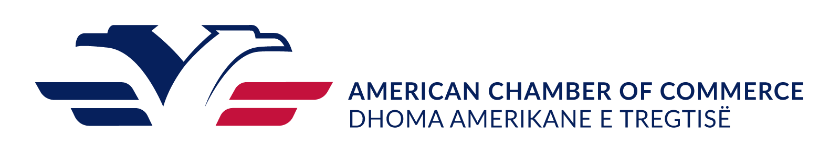 Struktura e re antikorrupsion në Ministrinë e DrejtësisëKoordinatori Kombëtar Antikorrupsion – Ministri i Drejtësisë do të luajë rolin e Koordinatorit Kombëtar Kundër Korrupsionit dhe strukturës së reformuar antikorrupsion e përqëndruar në Ministrinë e Drejtësisë.Drejtoria e Përgjithshme Antikorrupsion në Ministrinë e Drejtësisë mbulon fushën e përgjegjësisë shtetërore për hartimin dhe monitorimin e strategjive në fushën antikorrupsion dhe ndjekjen dhe hetimin administrativ të rasteve të dyshuara të korrupsionit në administratën publike.Rrjeti i Koordinatorëve Antikorrupsion përbëhet prej 78 Koordinatorë të angazhuar në 17 agjenci / institucionet kryesore, të cilët janë pjesë e strukturës antikorrupsion dhe kanë varësi direkte nga Koordinatori Kombëtar Antikorrupsion dhe jo nga titullarët e institucioneve të tyre. QëllimiObjektivi i kësaj strukture është lufta kundër çdo lloj forme të korrupsionit nga punonjësit e administratës publike dhe forcimi i besimit te qytetarëve dhe biznesit  për një administratë publike, efiçente dhe me integritet. Qytetarët dhe biznesi do të jenë aleatët e koordinatorëve në identifikimin dhe adresimin e rasteve korruptive, pasi janë ata që marrin shërbimet në këto institucione.Pjesë e këtij procesi bashkëpunimi  është dhe ruajtja e anonimatit të çdo denoncuesi si dhe garancia në zbatim të ligjit për mbrojtjen e të dhënave personale dhe përpunimit të informacionit. Risia që sjell kjo strukturë është shpejtësia dhe efikasiteti në trajtimin e ankesës apo denoncimit nga qytetarët. Përmes këtij mekanizmi kombëtar të referimit të korrupsionit të të gjitha niveleve, çdo qytetar mund t’i qaset direkt koordinatorit në institucionin e vendosur për të denoncuar apo raportuar çdo parregullsi nga më të lehtat deri te rastet korruptive. RoliRrjeti i Koordinatorëve Antikorrupsion mbledh, analizon dhe koordinon të gjithë informacionin për rastet korruptive të referuara nga burime të ndryshme përmes bashkëpunimit me strukturën përgjegjëse për Anti-Korrupsionin në Ministrinë e Drejtësisë, Task Forcën Ndërinstitucionale Anti-Korrupsion dhe strukturat e tjera antikorrupsion, me qëllim parandalimin, goditjen dhe rritjen e ndërgjegjes publike kundër korrupsionit në institucionet e administratës shtetërore dhe tek qytetarët.
Koordinatorët do të ushtrojnë funksionet e tyre në 17 agjencitë kryesore të administratës ( shih listën më poshtë) publike, në sektorët më nevralgjikë dhe të ndjeshëm ndaj korrupsionit, si dhe në ato institucione ku perceptimi i publikut për korrupsionin është i lartë.Në nivel rajonal do të ketë Koordinatorë në Drejtoritë vendore të Agjencisë Shtetërore të Kadastrës, Operatorit të Shërbimeve të Kujdesit Shëndetësor, Drejtorisë të Përgjithshme të Arsimit Parauniversitar.Si të raportosh një akt abuzimi dhe korrupsioniNjë akt korrupsioni duhet të jetë i dënueshëm nga ligji. Cfarë mund të bësh si individ apo si biznes për të denoncuar praktika abuzive.Zgjidh një nga këto mënyra:1. Shkruaji Koordinatorit tënd në adresën: koordinatori.ak@drejtesia.gov.al
2. Tako personalisht Koordinatorin pranë Institucionit ku ke evidentuar korrupsion!
3. Tako personalisht strukturën përgjegjëse për antikorrupsionin në Ministrinë e Drejtësisë.
4. Denonco nëpërmjet sistemit elektronik të ankesave publike pranë Kryeministrisë në platformën shqiperiaqeduam.alInstitucionet pjesë e rrjetit të koordinatorëve antikorrupsion janë:Drejtoria e Përgjithshme e Agjencisë Shtetërore të Kadastrës,
2. Agjencia e Ofrimit të Shërbimeve Publike të Integruara,
3. Inspektorati Kombëtar i Mbrojtjes së Territorit,
4. Drejtoria e Përgjithshme të Gjendjes Civile,
5. Inspektorati Shtetëror i Punës dhe Shërbimeve Shoqërore,
6. Drejtoria e Përgjithshme të Tatimeve,
7. Drejtoria e Përgjithshme të Doganave,
8. Drejtoria e Përgjithshme Detare,
9. Agjencia për Zhvillimin Bujqësor dhe Rural,
10. Drejtoria e Përgjithshme e Autoritetit Kombëtar të Ushqimit,
11. Drejtoria e Përgjithshme e Agjencisë Kombëtare të Bregdetit,
12. Agjencia Kombëtare të Zonave të Mbrojtura,
13. Drejtoria e Përgjithshme të Agjencisë Kombëtare të Mjedisit,
14. Drejtoria Qendrore e Operatorit të Shërbimeve të Kujdesit Shëndetësor,
15. Drejtoria Qendrore e Drejtorisë të Përgjithshme të Arsimit Parauniversitar
16. Agjencia për Sigurimin e Cilësisë në Arsimin e Lartë.
17. Drejtoria e Përgjithshme e Shërbimit të Transportit Rrugor.Referenca ligjore Vendimi i Këshillit të Ministrave Nr.618, datë 20.10.2021 “Për krijimin, organizimin e funksionimin e rrjetit të koordinatorëve kundër korrupsionit”Urdhri i Kryeministrit Nr. 86, datë 25.06.2020, ku përcaktohet krijimi dhe funksionimi i kësaj strukture.